Viken KrF Kvinner 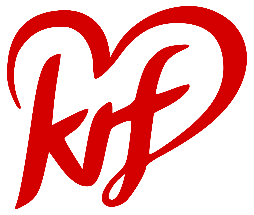 Innkalling til årsmøte Viken KrF Kvinner.Tid: Torsdag 09.03.23 kl. 18.00Sted: Galleriet, Schweigaardsgate 4, rom 275, nær Oslo bussterminal, ved hovedinngangen til Viken Fylkeskommune.Vår førstekandidat til fylkestingsvalget, Ida Lindtveit Røse holder appell, og temaet er : Aktuelle politiske saker. 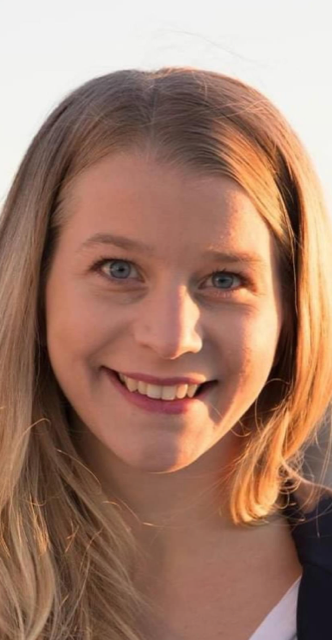 Årsmøtesaker: 1) Godkjenning av innkalling.2) Godkjenning av dagsorden.3) Valg av møteleder, referent og to protokollunderskrivere.4) Årsmelding.5) Regnskap.6) På grunn av reversering av Viken fylkeskommune til tre nye fylker trenger vi en omorganisering: Viken KrF Kvinner legges ned.Opprettelse av tre nye kvinnelag: Akershus KrF Kvinner, Buskerud KrF Kvinner, Østfold KrF Kvinner. Fordeling av beholdning mellom fylkene.7) Valg.8) Valg av utsendinger til Viken KrFs fylkesårsmøte, 5 stk + varaer. Frist påmelding av delegater er 09.03 til fylkesårsmøtet.Valgkomiteens innstilling legges frem så snart den er klar på Viken KrF Kvinners facebook-side, og kan fås ved henvendelse til agrame@online.no, eller kontakte Anne Karine Gramen, mob.92803568. Enkel servering. Derfor ber vi om påmelding innen 07.03 med navn og mobilnr.  til Anne Karine, og si ifra om det er matallergi.Vi håper at så mange som mulig tar seg tid til å komme.Hjertelig velkommen!Vennlig hilsenStyret v/Kari Anne Karlsen